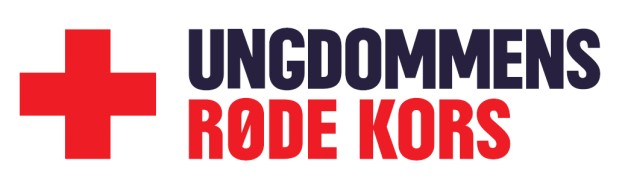 REFERAT AF LS-MØDE 13. JUNI 2017 Tidspunkt: 16.30 – 20.30	Sted: Oliver Twist

Til stede: Amalie, Simon, Anna Sofie, Henrik, Troels, Merete, Anders, Rikke og Line (under pkt. 1 og 2)

Godkendelse af dagsorden 				
Dagsorden blev godkendt.
Ny udviklingsplan 					
LS grupperede og valgte på sidste LS-møde de strategiske fokusområder fra Fremtidsværkstedet, som de ønskede at gå videre med. På to morgenmøder i den forgangne uge, har LS arbejdet med forslagene, som er blevet renskrevet af sekretariatet forud for LS-mødet. På mødet drøftede LS ordlyden i de tre nye bud på fokusområder. På baggrund af drøftelserne på mødet tilspidser sekretariatet de 3 bud og foreslår nogle samlede formuleringer på operationaliseringer som lægges ud på Google Docs og, så det kan testes af i organisationen inden den formelle høring. 
Kommentarer til udsendte orienteringer			
LS tog de udsendte orienteringer om privat og institutionel fundraising samt økonomi til efterretning.
RKiD						Amalie orienterede fra fællesudvalgsmødet mellem Røde Kors og Ungdommens Røde Kors d. 9. juni, som havde været et godt og konstruktivt møde. LS foreslog, at der efter sommerferien igangsættes en proces mhp. at lægge en retning for samarbejdet, så man kan være mere proaktiv. 
Medlemsrekruttering 				
LS bakkede op om de to slags prototyper for nye typer medlemmer med opfordring om, at gøre det simpelt. LS besluttede så vidt muligt at undgå vedtægtsændringer. Alternativt at åbne vedtægterne op. De opfordrede til, at det undersøges, om der kan ”leges” lidt mere med medlemskaber, eksempelvis i form af aktier. 
Ny struktur 					
Med udgangspunkt i en workshop med Codesignerne d. 6. juni drøftede LS to forskellige typer struktur. Èn med udgangspunkt i roller og en mere klassisk struktur. LS besluttede at gå med en model, der baserer sig på en fritvalgsordning og et træningsaspekt, hvor værdierne og ambitionen bliver bærende. Værdier og centrale spørgsmål centraliseres, mens meget andet decentraliseres. 

Sekretariatet kommer med bud på proces for, hvordan LS kan tale med organisationen om strukturen frem mod landsmødet. Formelt set skal strukturen ikke i høring, men LS vil gerne i dialog før landsmødet. Der produceres to videoer – én om selve strukturen og én om processen og overvejelserne bag den nye struktur som kan fungere som oplæg til dialogen.

Pejlemærker for nye vedtægter 			LS havde en åben drøftelse af, hvad de kunne tænke sig at indstille til landsmødet. Det blev gjort klart, at vedtægtsændringsforslag kan stilles af hele LS, dele af LS eller af enkelte personer.

LS drøftede, om der fortsat skal være to næstformandsposter, og hvorvidt det er en magtcentralisering eller en måde at flytte flere beslutninger fra formandsskabet til LS. LS foreslog, at der i så fald skrives en forpligtelse ind i forretningsordenen om, at den beslutningskraft som umiddelbart forsvinder fra formandsskabet flyttes til landsstyrelsen, hvis en næstformandspost skæres fra.
Sekretariatet skriver et udkast til forslaget til LS-mødet i august mhp. beslutning om, hvem der støtter op om forslaget. Vedtægtsændringsforslag fra organisationen skal være LS i hænde d. 26. august.

Landsmøde –lokation og program			
LS drøftede mulige steder at holde landsmødet til oktober. LS ville gerne ud i landet, men det er en langt dyrere løsning, end hvis landsmødet holdes hos Børns Vilkår. I lyset af den økonomiske situation overvejede LS derfor at lave en god, men billig model med pizza og øl på Hejrevej efter lørdagens program hos Børns Vilkår i Valby.

LS bad sekretariatet undersøge, om Street Mekka i Esbjerg er ledigt den pågældende weekend og om prisen er overkommelig. Hvis ikke besluttede LS at holde landsmødet hos Børns Vilkår i Valby, som er den billigste løsning.

Invitationen til landsmødet skal jf. vedtægterne sendes ud til alle medlemmer senest 7. juli sammen med udkast til ny udviklingsplan. Udviklingsplanen er i formel høring indtil d. 26. august. 
Evt.
LS bad sekretariatet sætte evaluering af LS-året på dagsordenen til næste LS-møde. 

LS bad sekretariatet finde en dato for onboarding af den nye LS dato hurtigst muligt, så den kan sendes ud til LS-kandidater.